معاهدة الويبو بشأن حق المؤلفالجمعيةالدورة السابعة عشرة (الدورة العادية الثامنة)جنيف، من 2 إلى 11 أكتوبر 2017التقريرالذي اعتمدته الجمعيةتناولت الجمعية البنود التالية التي تعنيها من جدول الأعمال الموحّد (الوثيقة A/57/1): 1 و2 و3 و4 و5 و6 و10 و12 و30 و31.وترد التقارير الخاصة بالبنود المذكورة في التقرير العام (الوثيقة A/57/12).وانتخب السيد منويل غيرا زمارو (المكسيك) رئيسا للجمعية؛ وانتخب السيد زلتان نمسانيي (هنغاريا) والسيد كمران إيمانوف (أذربيجان) نائبين للرئيس.[نهاية الوثيقة]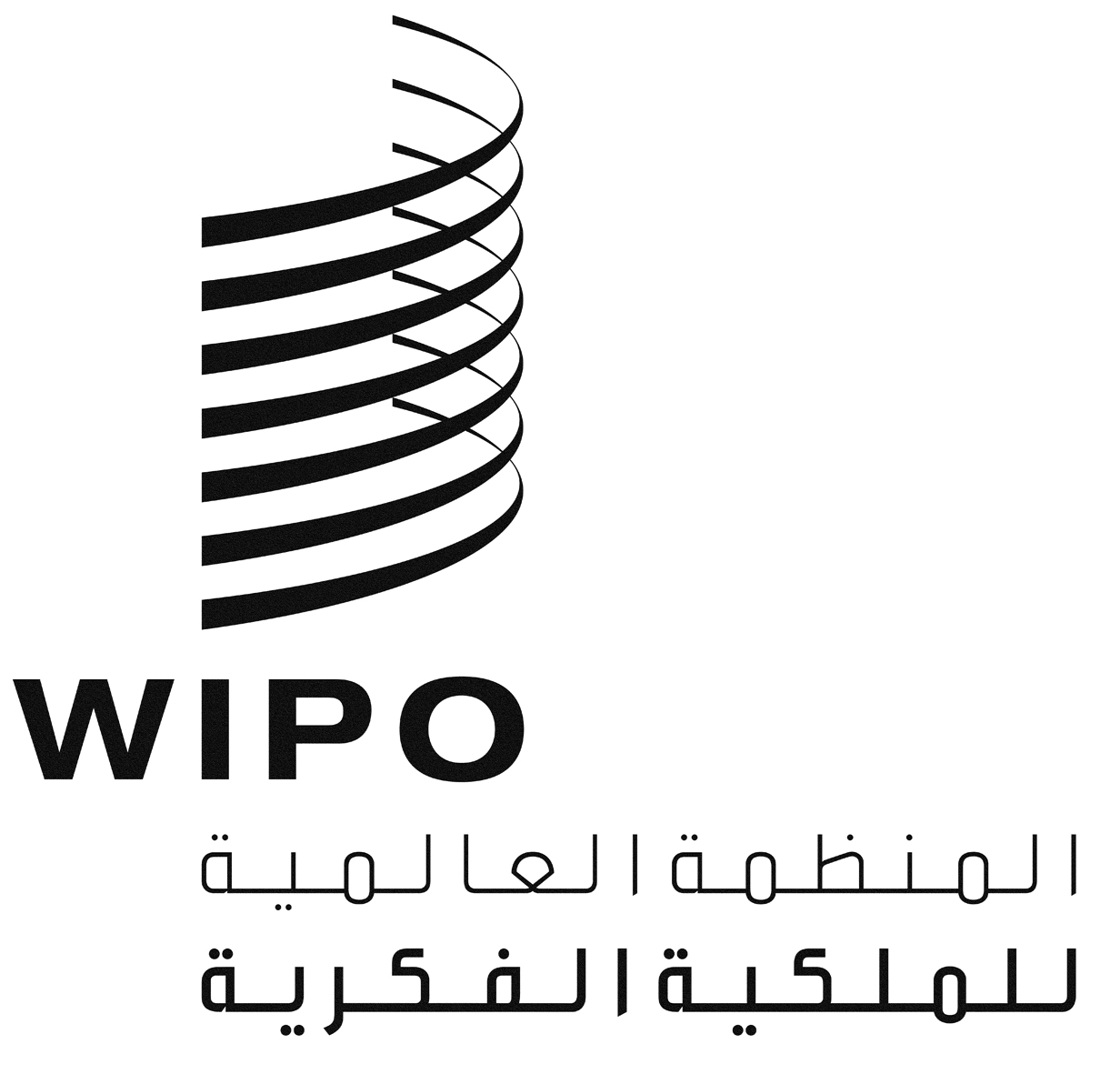 AWCT/A/17/1WCT/A/17/1WCT/A/17/1الأصل: بالإنكليزيةالأصل: بالإنكليزيةالأصل: بالإنكليزيةالتاريخ: 14 ديسمبر 2017التاريخ: 14 ديسمبر 2017التاريخ: 14 ديسمبر 2017